Great Moor Junior School 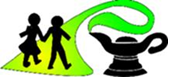 Complaints Procedure September 2023Who can make a complaint?This complaints procedure is not limited to parents or carers of children that are registered at the school. Any person, including members of the public, may make a complaint to the school about any provision of facilities or services that we provide. Unless complaints are dealt with under separate statutory procedures, such as appeals relating to exclusions or admissions, we will use this complaints procedure.The difference between a concern and a complaintA concern may be defined as ‘an expression of worry or doubt over an issue considered to be important for which reassurances are sought’. A complaint may be defined as ‘an expression of dissatisfaction however made, about actions taken or a lack of action’.It is in everyone’s interest that concerns and complaints are resolved at the earliest possible stage. Many issues can be resolved informally, without the need to use the formal stages of the complaints procedure. We would like to reassure you that the school takes concerns seriously and will make every effort to resolve the matter as quickly as possible. If you have difficulty discussing a concern with a particular member of staff, we will respect your views. In these cases, you will be referred to another staff member. Similarly, if the member of staff directly involved feels unable to deal with a concern, you will be referred to another staff member. The member of staff may be more senior but does not have to be. The ability to consider the concern objectively and impartially is more important. We understand however, that there are occasions when people would like to raise their concerns formally. In this case, we will attempt to resolve the issue internally, through the stages outlined within this complaints procedure.  How to raise a concern or make a complaintA concern or complaint can be made in person, in writing or by telephone. They may also be made by a third party acting on behalf of a complainant, as long as they have appropriate consent to do so. Concerns should be raised in the first instance with either the class teacher or headteacher. If the issue remains unresolved, the next step is to make a formal complaint.  Individual governors should not be approached to raise concerns or complaints. They have no power to act on an individual basis and it may also prevent them from considering complaints at a later stage in the procedure. Complaints against school staff (except the headteacher) should be made in the first instance, to the headteacher via the school office and preferably in writing. Please mark them as Private and Confidential.Complaints that involve or are about the headteacher should be addressed to the Chair of Governors, via the school office and preferably in writing. Please mark them as Private and Confidential.Complaints about the Chair of Governors, any individual governor or the whole governing body should be addressed to the Clerk to the Governing Body, via the school office and preferably in writing. Please mark them as Private and Confidential.For ease of use, a template complaint form is included at the end of this procedure. If you require help in completing the form, please contact the school office. You can also ask third party organisations like the Citizens Advice to help you.In accordance with equality law, we will consider making reasonable adjustments if required, to enable you to access and complete this complaints procedure: for instance, providing information in alternative formats, assisting you in raising a formal complaint or holding meetings in accessible locations.Anonymous complaintsWe will not normally investigate anonymous complaints. However, the headteacher or Chair of Governors, if appropriate, will determine whether the complaint warrants an investigation.Time scalesComplaints must be raised within three months of the incident or, where a series of associated incidents have occurred, within three months of the last of these incidents. Complaints made outside of this time frame will only be considered in exceptional circumstances.Complaints received outside of term timeWe will consider complaints made outside of term time to have been received on the first school day after the holiday period. If a complaint is received within 10 school days before a school holiday, the school will endeavour to respond before the commencement of the holiday. If this is not possible the school will advise the complainant of the revised date of the response.Scope of this Complaints ProcedureThis procedure covers all complaints or services by the school other than complaints that are dealt with under other procedures, including those listed below.If other bodies are investigating aspects of the complaint, for example the police, local authority (LA) safeguarding teams or Tribunals, this may impact on our ability to adhere to the timescales within this procedure or result in the procedure being suspended until those public bodies have completed their investigations. If legal action is commenced against the school in relation to the complaint, we will consider whether to suspend the complaints procedure in relation to the complaint until those legal proceedings have concluded. Resolving complaintsAt each stage in the procedure we want to work with you to resolve the complaint. If appropriate, we will acknowledge that the complaint is upheld in whole or in part. In addition, we may offer one or more of the following: •	an explanation•	an acknowledgement that the situation could have been handled differently •	an assurance that we will try to ensure the event complained of will not recur•	an explanation of the steps that have been or will be taken to help ensure that it will not happen again, and an indication of the timescales within which any changes will be made•	an undertaking to review school policies in light of the complaint•	an apology.Withdrawal of a ComplaintIf you wish to withdraw a complaint, we will ask you to confirm this in writing.Stages of the complaint procedureStage 1Formal complaints must be made to the headteacher (unless they are about the headteacher), via the school office. This may be done in person, in writing (preferably on the Complaint Form), or by telephone. The headteacher will record the date the complaint is received and will acknowledge receipt of the complaint in writing (either by letter or email) within three school days. Within this acknowledgement, the headteacher will seek to clarify the nature of the complaint, ask what remains unresolved and what outcome you would like to see. The headteacher may consider whether a face to face meeting is the most appropriate way of doing this.  The headteacher may delegate the investigation to another member of the school’s senior leadership team, but not the decision to be taken.During the investigation, the headteacher (or investigator) will:•	if necessary, interview those involved in the matter and/or those complained of, allowing them to be accompanied if they wish•	keep a written record of any meetings/interviews in relation to their     investigation.At the conclusion of the investigation, the headteacher will provide a formal written response within ten school days of the date of receipt of the complaint. If the headteacher is unable to meet this deadline, they will provide you with an update and revised response date.The response will detail any actions taken to investigate the complaint and provide a full explanation of the decision made and the reason(s) for it. Where appropriate, it will include details of actions the school will take to resolve the complaint. The headteacher will advise you how to escalate their complaint should you remain dissatisfied with the outcome of Stage 1. Please note: Complaints about the headteacher should be addressed to the Chair of Governors, via the school office and preferably in writing. Please mark them as Private and Confidential.If the complaint is:•	jointly about the Chair and Vice Chair or•	the entire governing body or•	the majority of the governing bodyStage 1 will be considered by an independent investigator appointed by the governing body or relevant Diocese. At the conclusion of their investigation, the independent investigator will provide a formal written response.Stage 2If you remain dissatisfied with the response at stage 1, you can request the matter be progressed to the next stage and put your complaint in writing to the Chair of Governors, via the school office. The school will forward the letter to the chairperson within three school days. The chairperson will acknowledge the complaint within three school days from receipt. Within this acknowledgement, the chairperson will seek to clarify the nature of the complaint and what outcome you would like to see. The chairperson may consider whether a face to face meeting is the most appropriate way of doing this.  At the conclusion of the investigation, the chairperson will provide a formal written response within fifteen school days of the date of receipt of the complaint. If they are unable to meet this deadline, they will provide you with an update and revised response date.  During the investigation, the chairperson will:•	where appropriate, interview those involved in the matter and/or those complained of, allowing them to be accompanied if they wish. Please note: interviews with pupils will not be carried out by the chairperson: these will be designated to an appropriate member of staff with no previous involvement, such as the deputy head or other senior member of staff.•	keep a written record of any meetings/interviews in relation to their     investigation.At the conclusion of the investigation, the chairperson will provide a formal written response within fifteen school days of the date of receipt of the complaint. The response will outline the decisions of the chairperson, any actions that have, or will be taken as a result of the complaint, and any recommendations to the school or Governing Body.If the chairperson is unable to meet the deadline, they will provide you with an update and revised response date.The chairperson will advise you how to escalate your complaint should you remain dissatisfied with the outcome of Stage 2.Stage 3If you remain dissatisfied with the outcome at Stage 2 and wish to take the matter further, you can request the matter is escalated to Stage 3 – a meeting with members of the governing body’s complaints committee, which will be formed of three impartial governors. This is the final stage of the complaints procedure.A request to escalate to Stage 3 must be made to the Clerk, via the school office, within fifteen school days of receipt of the Stage 2 response. Requests received outside of this time frame will only be considered in exceptional circumstances.The Clerk will record the date the request is received and acknowledge its receipt in writing (either by letter or email) within three school days.The Clerk will write to you to inform you of the date of the meeting. They will aim to convene a meeting within twenty school days of receipt of the Stage 3 request. If this is not possible, the Clerk will provide an anticipated date and keep you informed. If the offer of three proposed dates is rejected by you, without good reason, the Clerk will decide when to hold the meeting. It will then proceed in your absence on the basis of written submissions from both parties.The complaints committee will consist of three governors with no prior involvement or knowledge of the complaint. Prior to the meeting, they will decide amongst themselves who will act as the Chair of the Complaints Committee. If there are fewer than three governors available, the Clerk will source any additional, independent governors through another local school or through their LA’s Governor Services team, in order to make up the committee. Alternatively, an entirely independent committee may be convened to hear the complaint at Stage 3.The committee will decide whether to deal with the complaint by inviting parties to a meeting or through written representations, but in making their decision they will be sensitive to any additional or specific needs you may have. If you are invited to attend the meeting, you may bring someone along to provide support. This can be a relative or friend. Generally, we do not encourage either party to bring legal representatives to the committee meeting. However, there may be occasions when legal representation is appropriate. For instance, if a school employee is called as a witness in a complaint meeting, they may wish to be supported by union and/or legal representation. Note: Complaints about staff conduct will not be handled under this complaints procedure. Complainants will be advised that any staff conduct complaints will be considered under staff disciplinary procedures, if appropriate, but outcomes will not be shared with them. Representatives from the media are not permitted to attend.At least ten school days before the meeting, the Clerk will:•	confirm and notify you of the date, time and venue of the meeting, ensuring that, if you are invited, the dates are convenient to all parties and that the venue and proceedings are accessible•	request copies of any further written material to be submitted to the committee at least five school days before the meeting.Any written material will be circulated to all parties at least five school days before the date of the meeting. Please note: The committee will not normally accept, as evidence, recordings of conversations that were obtained covertly and without the informed consent of all parties being recorded. The committee will also not review any new complaints at this stage or consider evidence unrelated to the initial complaint to be included. New complaints must be dealt with from Stage 1 of the procedure.The meeting will be held in private. Electronic recordings of meetings or conversations are not normally permitted unless a complainant’s own disability or special needs require it. Prior knowledge and consent of all parties attending must be sought before meetings or conversations take place. Consent will be recorded in any minutes taken.Whilst it is the formal stage of the complaints process, the standard of proof applied by the Panel will be the civil standard of, ‘balance of probability’ and not the criminal standard of, ‘beyond reasonable doubt’ as generated under police or Court processes.The committee will consider the complaint and all the evidence presented. The committee can:•	uphold the complaint in whole or in part•	dismiss the complaint in whole or in part.If the complaint is upheld in whole or in part, the committee will:•	decide on the appropriate action to be taken to resolve the complaint•	where appropriate, recommend changes to the school’s systems or procedures to prevent similar issues in the future.The Chair of the Committee will provide you and the school with a full written explanation of their decision and the reason(s) for it within fifteen school days. The response will include details of how to contact the Department for Education if you are dissatisfied with the way the complaint has been handled.If the complaint is:•	jointly about the Chair and Vice Chair or•	the entire governing body or•	the majority of the governing bodyStage 3 will be heard by a committee of independent governors.The response will detail any actions taken to investigate the complaint and provide a full explanation of the decision made and the reason(s) for it. Where appropriate, it will include details of actions the school will take to resolve the complaint.  The response will also advise you of how to escalate your complaint should you remain dissatisfied.Complaints against the HeadteacherWhere a complaint relates specifically to the actions/inactions of the Headteacher the complaint should be directed in the first instance, via the school office, to the Chair of the Governing Body. The letter should specify the nature of the complaint, the actions which you are dissatisfied with and an indication of what outcome is being sought.Depending on the nature of the complaint the Chair may request the involvement of the LA to advise them in the resolution of the complaint.On receipt of the letter the Chair may notify the LA and seek advice to establish whether the complaint falls within the scope of the schools’ complaint procedure, or other Council procedures. If the complaint does fall with the school procedures the chair will act as the complaints officer.The Chair will acknowledge the letter and confirm their understanding of the exact nature of the complaint itself. A full response will be made within 15 school days. However, if the complaint requires an in-depth investigation, the Chair will acknowledge this and will let you know that a full response will take longer than usual. The Chair may decide to contact the complaint in order to clarify specific points or gather additional information to assist in the investigation.The Chair will write to both you and the Headteacher to indicate the outcome of the investigation; that the complaint is:Unsubstantiated and no further action will be taken or,Justified in whole or in part and what action will be taken.You will be advised of your right to make a representation to the LA against either the decision or the conduct of the investigation.Representation to the Local AuthorityShould you or the Headteacher remain dissatisfied with the outcome of the Chair’s investigation, a representation can be made in writing to the Corporate Director, Services to People. The matter will be allocated to a senior officer who will carry out a review of the Chair’s investigation and response letter, relevant paperwork and any other submissions pertinent to the complaint and if necessary arrange meetings with the parties involved. Once any meetings have taken place and allowing time for deliberation, a response will be sent to all parties within 20 school days from the date of the final meeting.It should be noted that the LA has no power to re-investigate the complaint or, overturn the decision of the Chair. Its role is to review the rigour applied to the investigation process.Next StepsIf you believe the school has not handled your complaint in accordance with the published complaints procedure or has acted unlawfully or unreasonably in the exercise of its duties under education law, you can contact the Department for Education after Stage 3 has been completed.  The Department for Education will not normally reinvestigate the substance of complaints or overturn any decisions made by the school. They will consider whether the school has adhered to education legislation and any statutory policies connected with the complaint. You can refer your complaint to the Department for Education online at: www.education.gov.uk/contactus, by telephone on: 0370 000 2288 or by writing to:Department for EducationPiccadilly GateStore StreetManchester M1 2WD.Managing serial and unreasonable complaintsAs a school we are committed to dealing with all complaints fairly and impartially, and to providing a high quality service to those who complain. We will not normally limit the contact complainants have with our school. However, we do not expect our staff to tolerate unacceptable behaviour and will take action to protect staff from that behaviour, including that which is abusive, offensive or threatening.We define unreasonable behaviour as that which hinders our consideration of complaints because of the frequency or nature of the complainant’s contacts with the school, such as, if the complainant: •	refuses to articulate their complaint or specify the grounds of a complaint or the outcomes sought by raising the complaint, despite offers of assistance•	refuses to co-operate with the complaints investigation process •	refuses to accept that certain issues are not within the scope of the complaints procedure•	insists on the complaint being dealt with in ways which are incompatible with the complaints procedure or with good practice•	introduces trivial or irrelevant information which they expect to be taken into account and commented on•	raises large numbers of detailed but unimportant questions, and insists they are fully answered, often immediately and to their own timescales•	makes unjustified complaints about staff who are trying to deal with the issues, and seeks to have them replaced•	changes the basis of the complaint as the investigation proceeds •	repeatedly makes the same complaint despite previous investigations or responses concluding that the complaint is groundless or has been addressed•	refuses to accept the findings of the investigation where the school’s complaint procedure has been fully and properly implemented and completed including referral to the Department for Education•	seeks an unrealistic outcome •	makes excessive demands on school time by frequent, lengthy and complicated contact with staff regarding the complaint in person, in writing, by email and by telephone while the complaint is being dealt with•	uses threats to intimidate•	uses abusive, offensive or discriminatory language or violence•	knowingly provides false or falsified information•	publishes unacceptable information on social media or other public forums.Complainants should try to limit their communication with the school that relates to their complaint, while the complaint is being progressed. It is not helpful if repeated correspondence is sent (either by letter, phone, email or text), as it could delay the outcome being reached. Whenever possible, the headteacher or Chair of Governors will discuss any concerns with the complainant informally before applying any restriction on contact. If the behaviour continues, the headteacher will write to the complainant explaining that their behaviour is unreasonable and ask them to change it. For complainants who excessively contact the school or individual staff, causing a significant level of disruption, we may specify methods of communication and limit the number of contacts in a communication plan. This will be reviewed after six months.In response to any serious incident of aggression or violence, we will immediately inform the police and communicate our actions in writing. This may include barring an individual from the school premises. Complaint FormPlease complete and return to the school office. Please address the complaint to the headteacher (for stage 1), the Chair of Governors (for stage 2, or complaints against the headteacher|)ExceptionsWho to contactAdmissions to schoolsStatutory assessments of Special Educational Needs School re-organisation proposalsConcerns about admissions, statutory assessments of Special Educational Needs, or school re-organisation proposals should be raised with the relevant service within the local AuthorityMatters likely to require a Child Protection InvestigationComplaints about child protection matters are handled under our child protection and safeguarding policy and in accordance with relevant statutory guidance.If you have serious concerns, you may wish to contact the local authority designated officer (LADO) who has local responsibility for safeguarding or the Multi-Agency Safeguarding Hub (MASSH). Exclusion of children from school*Further information about raising concerns about exclusion can be found at: www.gov.uk/school-discipline-exclusions/exclusions. WhistleblowingWe have an internal whistleblowing procedure for all our employees, including temporary staff and contractors.The Secretary of State for Education is the prescribed person for matters relating to education for whistleblowers in education who do not want to raise matters direct with their employer. Referrals can be made at: www.education.gov.uk/contactus.Volunteer staff who have concerns about our school should complain through the school’s complaints procedure. You may also be able to complain direct to the Local Authority or the Department for Education, depending on the substance of your complaint.Staff grievancesComplaints from staff will be dealt with under the school’s internal grievance procedures. Staff conductComplaints about staff will be dealt with under the school’s internal disciplinary procedures, if appropriate.You will not be informed of any disciplinary action taken against a staff member as a result of a complaint. However, you will be notified that the matter is being addressed.Fun ClubFun Club has its own Complaints PolicyComplaints about services provided by other providers who may use school premises or facilities Providers should have their own complaints procedure to deal with complaints about service. Please contact them direct.National Curriculum - contentPlease contact the Department for Education at: 
www.education.gov.uk/contactus Your name:Pupil’s name (if relevant):Your relationship to the pupil (if relevant):Address: Postcode:Day time telephone number:Evening telephone number:Please give details of your complaint, including whether you have spoken to anybody at the school about it.What actions do you feel might resolve the problem at this stage?Are you attaching any paperwork? If so, please give details.Signature:Date:Official useDate acknowledgement sent:By who: Complaint referred to:Date: 